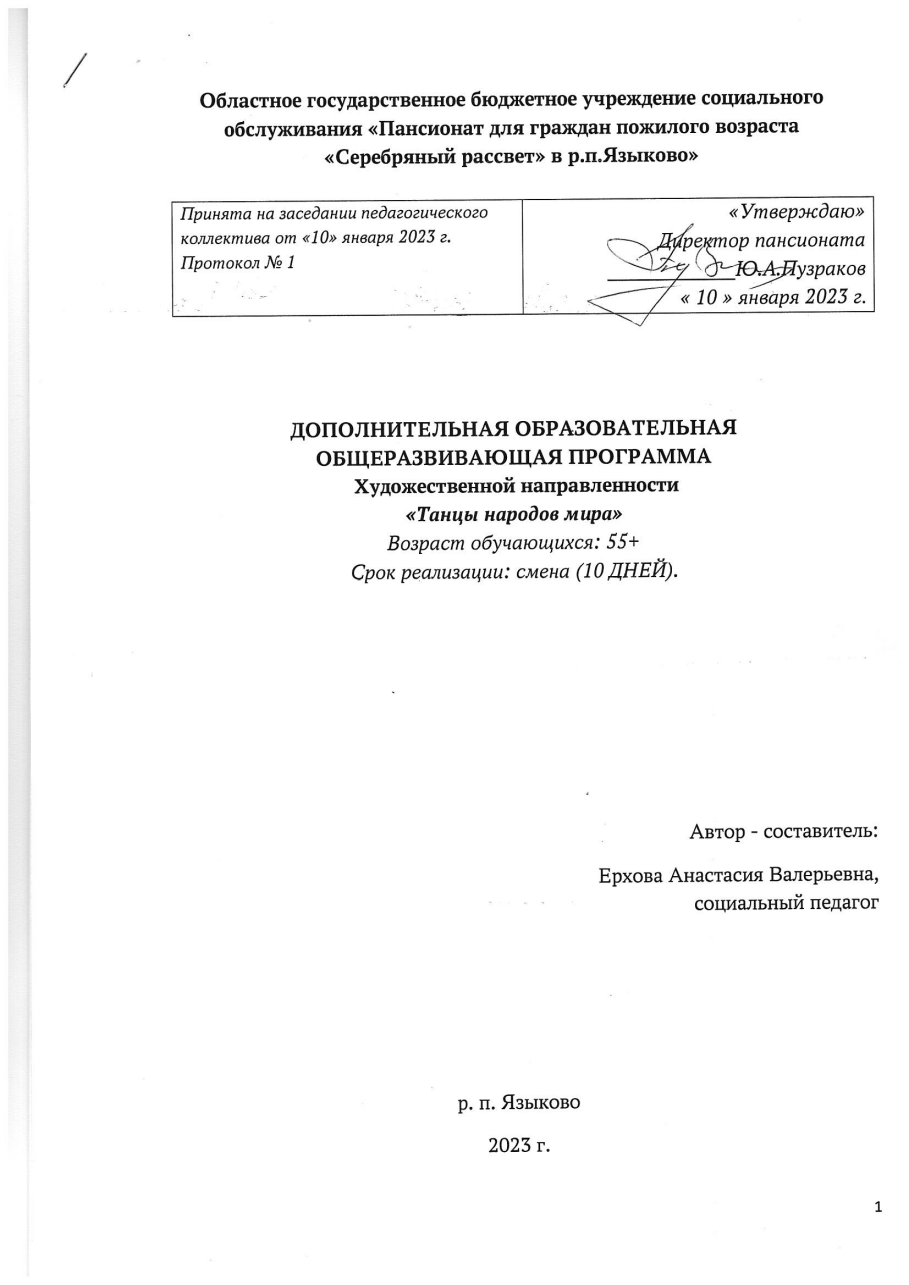 Содержание1.Паспорт программы.Раздел №1 «Комплекс основных характеристик программы».1.1.Пояснительная записка.«Качество жизни пожилого человека определяется не только размером пенсии. Мы обязаны создать по-настоящему комфортную среду для пожилых людей… Мы не имеем права относиться к людям старшего поколения по так называемому остаточному принципу. Это важнейшая и социальная, и гуманитарная, и государственная задача - внимательное отношение к людям старшего поколения».Президент Российской Федерации В.В. Путин           Содержание направлено на формирование общей культуры обучающихся, на их духовно-нравственное, социальное, личностное и интеллектуальное развитие, на создание основы для самостоятельной реализации деятельности, обеспечивающей социальную успешность, развитие творческих способностей, саморазвитие и самосовершенствование, сохранение и укрепление здоровья.Программа достаточно вариативная и позволяет проявить индивидуальный творческий подход. При разработке программы мною учитывались их способности, индивидуальные и возрастные особенности. Хореография обладает огромными возможностями для полноценного эстетического совершенствования обучающегося, для его гармоничного духовного и физического развития. Занятия хореографией формируют правильную осанку, прививают основы этикета и грамотной манеры поведения в обществе, дают представление об актёрском мастерстве. Танец имеет огромное значение как средство воспитания национального самосознания. Получение сведений о танцах разных народов и различных эпох необходимо, т.к. каждый народ имеет свои, только ему присущие танцы, в которых отражены его душа, его история, его обычаи и характер. Программа предназначена для преподавания основ хореографического искусства с людьми пожилого возраста.   Актуальность программыЛюди старшего поколения – самые незащищенные слои населения, которым необходимо внимание общества. Кроме психологических трудностей адаптации к новым условиям существования, связанным с выходом на пенсию, они сталкиваются с множеством социально-экономических проблем. Можно назвать следующие: оторванность от переехавших в другие города и страны родных, оторванность от прежних друзей из-за состояния здоровья, невысокие доходы, потеря привычной работы с выходом на пенсию, и многое другое. Эффективная помощь пожилым людям в современных условиях не может ограничиваться только материальной помощью и медицинским обслуживанием, им необходимо общение. Сегодня все больше граждан старшего поколения выражают желание заниматься танцами, поддерживающими двигательную деятельность. Многие из них хотят повысить уровень мастерства, освоить разные танцевальные направления. Поэтому, при организации обучения людей старшего поколения разработана образовательная программа, которая сочетает теоретическую информацию и практические навыки. Программа предполагает индивидуальное и коллективное обучение граждан пожилого возраста.Как показали исследования, образовательные потребности пожилых сугубо индивидуальны. Дополнительная общеразвивающая программа «Танцы народов мира» рассчитана на 24 часа.Ключевые аспекты развития Занятия ориентированы на то, чтобы заложить у пожилых людей стремление к здоровому образу жизни и самосовершенствованию. Программа основана на сочетании ритмичной, эмоциональной музыки и танцевальных упражнений, что делает занятия привлекательными. Занятия дают возможность гармонично сочетать упражнения для развития таких качеств, как выносливость, координация движений, сила и гибкость.Не секрет, что с возрастом человек «обрастает» проблемами со здоровьем. Чаще всего это повышенное давление, проблемы с позвоночником и суставами, лишний вес, остеопороз, сердечно-сосудистые заболевания. С началом болезней нарастает апатичность человека и неверие в возможность изменить себя, улучшить самочувствие с помощью физических упражнений. Но эта позиция в корне неверна. Чтобы как можно дольше сохранять активность тела и духа, жизненно необходимо давать своему организму разумную, грамотно подобранную нагрузку, которую можно получить в специально организованных группах здоровья для пожилых людей.Танец – это прекрасная возможность улучшить качество своей жизни, защититься от ряда болезней, обрести хорошее настроение и жизненный тонус, да и просто – оставаться подвижным, энергичным, самостоятельным.Педагогическая целесообразность. Являя собой синтетическое искусство, танец позволяет наиболее комплексно воспитать физические данные человека, координацию, подвижность двигательного аппарата, ритмичность и свободу движений. Танец предполагает развитие не только физических данных, но и художественного вкуса, культуры движений, фантазии. Новизна программыОсобенности обучения старшего поколения:- Адаптированная программа (простая, учитывает физические возможности пожилых людей);- Дополнительные занятия для тех, кто хочет поддержать свою двигательную активность;Хореография, искусство не только любимое занятие детей и молодёжи, но и людей пожилого возраста. Танцам, легко научиться и они имеют много преимуществ:• улучшает сердечную деятельность и кровообращение, улучшает работу легких;• активизирует процессы обмена веществ;• укрепляет мышцы туловища;• уменьшает нагрузку на тазобедренные и коленные суставы;• оказывает общеукрепляющее воздействие на весь организм и улучшает координацию;• повышает стрессоустойчивость организма.Хореография для пожилых людей - это психотерапевтическое использование танца. И движения как процесса, способствующего развитию эмоционального и физического состояния личности, который помогает решить проблему стресса, это инструмент, с помощью которого развиваются волевые, творческие способности. При регулярных занятиях танцами формируется правильная походка пожилого человека, регулируется его дыхание, выправляется осанка. Благодаря особому распределению нагрузок повышается выносливость и увеличивается длительность тренировок. Танцы держат в тонусе мышцы верхних и нижних конечностей одновременно. Танцы – оздоровительное занятие для любого возраста, сезона и любой местности. Зимой и летом, в компании или в одиночестве – достаточно включить музыку, сделать первый шаг – и ты уже идешь к здоровью!Результаты обучения:          Результативность освоения программы можно будет оценить по трем параметрам:– умению технически правильно выполнять базовые движения;– умению справляться с предлагаемыми хореографическими связками согласно своему возрасту;– реакции организма на выполняемую нагрузку (общее состояние организма,давление, опорно-двигательный аппарат, эмоциональный настрой и др.).Категория учащихся: лица пожилого возраста.Форма обучения: очная.Срок освоения программы:10 дней.Структура программы состоит из 3 модулей.        Общая характеристика программы Уровень реализуемой программы «Танцы народов мира» соответствует стартовому уровню.  Программа включает в себя 3 модуля. Программа рассчитана на реабилитационный период.Стартовый уровень программы предполагает минимальную сложность предлагаемого для освоения содержания программы.Основными формами занятий являются: групповые занятия; групповые и индивидуальные, теоретические занятия; участие в концертных программах.Формы: наблюдение; открытые занятия; показательные выступления.Формы обучения и виды занятий Обучение очное, занятия подгрупповые. Группы формируются из обучающихся разного возраста. Занятия включают в себя теоретическую и практическую части. Занятия построены на последовательности обучения от простого к сложному.Реализация программы в учреждении имеется комната отдыха, звуковоспроизводящая аппаратура, компьютер с подключением к сети Интернет.Программа рассчитана на смену (по графику заездов).Начало обучения: согласно утвержденному расписанию занятий.Окончание обучение: по завершению смены согласно приказу об отчислении.Регламентирование образовательного процесса в дополнительном образовании:Устанавливается продолжительность учебной недели:    - десятидневная смена.Устанавливается режим занятий:     - по расписанию дополнительного образования, утвержденному директором пансионата.                                                                                                         Устанавливается продолжительность занятий - 40 минут.1.2. Цель и задачи программы   Цель: Повышение физической активности у пожилых людей, развитие социальной, эмоциональной и физической жизни граждан посредством танца.Задачи:1. Сохранение и укрепление здоровья пожилых людей.2. Повышение двигательной активности у пожилых людей.3. Повышение самооценки у пожилых людей.1.3. Содержание программы.Учебный планСодержание курсаМодуль №1 (стартовый). «Ритмика и элементы музыкальной грамоты». С первого урока люди пожилого возраста, приобретают опыт музыкального восприятия. Главная задача педагога создать эмоциональный настрой во время занятий. Отсюда вытекают требования к музыкальному оформлению занятий: правильный подбор музыкального произведения в соответствии с исполненным движением; художественное и выразительное исполнение музыки, которое является главным методическим приёмом преподавания. Музыкально-ритмическая деятельность включает ритмические упражнения, построения и перестроения, слушание и разбор танцевальной музыки. Упражнения этого раздела способствует развитию музыкальности: формировать восприятие музыки, развития чувства ритма и лада, обогащение музыкально – слуховых представлений, развитие умений координировать движений с музыкой.«Давайте познакомимся».Знакомство. Основные правила поведение в танцевальном зале, правила техники безопасности. Принципы организации тренировочных занятий. Объем и интенсивность нагрузки. Методы самоконтроля за самочувствием.«Что такое танец?».Дать элементарное представление о танце. Основные элементы танца.«Азбука танца» ДискотекаПриобретение правильной осанки. Постановка корпуса, рук. ног и головы. Положение рук на талии, позиции ног: 1-я свободная, 2-я, 3-я свободная.Коллективно-порядковые упражнения  Разогревание первоначальные навыки координации движений.  Круг, точки на сцене, по парам делают движение «Ворота» шахматный порядок, «галочка», «колонна», и т. д.        Постановка танца  Контролирование двигаться синхронно, соблюдать дистанцию. Подготовка танца к концерту. Работа над техникой исполнения танца.«Танцуем все!»Костюмированное представление пройденного танцевального номера.Модуль №2 (стартовый)«Танцевальная азбука» Этот раздел включает изучение основных позиций и движений классического, народно – характерного и бального танца. Упражнения способствуют гармоничному развитию тела, технического мастерства, культуры движений, воспитывают осанку, развивают гибкость и координацию движений, помогают усвоить правила хореографии. Занятиям по классическому танцу придаётся особое значение, т.к. классический танец является основой хореографической подготовки обучающихся. Главная задача педагога при изучении движений, положения или позы необходимо разложить их на простейшие составные части, а затем в совокупности этих частей воссоздать образ движения и добиваться грамотного и чёткого их выполнения.Знакомство, установление эмоционально-положительного контактаБеседа, разминка. Работа с образом. Принятия себя.Расслабление, снятие мышечных зажимов    Обеспечение физической активизации перед началом занятий. Разминка. Научить чувствовать свое тело. Упражнение на ритм. Репетиционная работа.Развитие ощущения пространства и работа с образным мышлением. ДискотекаСнятие мышечных зажимов, снижение физического и эмоционального напряжения. Развитие чувства ритма и умения получать удовольствие от танца. Ритмическая разминка, работа на координацию. Индивидуальная импровизация. Репетиционная работа.Работа с мышечной памятью и воображениемСнятие мышечных напряжений, тренировка мышечной памяти. Репетиционная работа.Развитие пространственного воображенияРазвитие танцевальности, пластики, легкости исполнения, силы играции. Работа над техническим совершенствованием упражнений.Итоговое занятие. ДискотекаВыступление на концерте.Модуль №3(стартовый).«Танец» Этот раздел включает изучение народных плясок, исторических, современных бальных, восточных танцев. Наиболее подходящий материал по возможности выбирается в зависимости от конкретных условий. В процессе разучивания танца педагог добивается, чтобы пенсионеры исполняли выученные танцы музыкально, выразительно, осмысленно, сохраняя стиль эпохи и национальный характер танца. Занятия историко-бытовым и бальным танцем органически связано с усвоением норм этики, выработки высокой культуры, общения между людьми. В программный материал по изучению историко-бытового танца входит: усвоение тренировочных упражнений на середине зала; ритмические упражнения; разучивание танцевальных композиций. Вначале учащиеся знакомятся с происхождением танца, с его отличительными особенностями, композиционным построением, манерой исполнения и характером музыкального сопровождения. В танцах определённой композиции отмечается количество фигур, частей и количество тактов. Далее идёт усвоение учащимися необходимых специфических движений по степени сложности. После этого разученные элементы собираются в единую композицию. Народно-сценический танец изучается на протяжении всего курса обучения и имеет важное значение для развития художественного творчества и танцевальной техники. На первом этапе они изучают простейшие элементы русского танца, упражнения по народно-сценическому танцу, изучаются в небольшом объёме и включаются в раздел «танцевальная азбука». Занятия по народному танцу включают в себя: тренировочные упражнения, сценические движения на середине зала и по диагонали, танцевальные композиции и т.д.Теоретические сведенияТехника безопасности на занятиях танцами. Изучение видов танцев. Правила подбора одежды и инвентаря для занятий. Методы развития выносливости. Принципы организации тренировочных занятий. Объем и интенсивность нагрузки. Методы самоконтроля за самочувствием.Техническая подготовкаКлассические позиции рук и ног, и их постановка. Шаги 1.переменный ход; 2 сценический переменный ход; 3 шаркающий шаг; 4.девичей плавный ход с одной ноги и тд. Изучение базовых танцевальных элементов.Общая физическая подготовка. ДискотекаРавномерный, переменный и повторный методы тренировок. Разминка и заминка. Чередование нагрузки и отдыха. Упражнения для развития силы отдельных мышечных групп. Упражнения на восстановление.Тактическая подготовка.Распределение сил до конца занятия. Влияние физиологических и эмоциональных особенностей организма на движения.Психологическая подготовка.Настрой на тренировку. Аутотренинг. Психологические состояния организма во время нагрузок. Способы борьбы с волнением и неуверенностью в своих силах.Показательное выступление. ДискотекаВыступление на концерте.1.4. Планируемые результаты программыПо окончании программы занимающиеся должны уметь:– организовывать самостоятельные занятия;– демонстрировать правильную технику танца.По окончании освоения программы, занимающиеся должны достигнуть следующих результатов:Личностных:– будут осознанно вести здоровый образ жизни;– укрепят свое здоровья и повысят уровень развития выносливости;- научатся справляться со стрессовыми ситуациями;- поднимут свою самооценкуОбразовательных:– получат знания о видах танца, правилах самоконтроля, принципах регулирования нагрузки и отдыха;– получат знания о хореографии;– получат необходимый опыт постановки, разучивания и выступления на сцене.Способы определения результативностиРезультативность освоения программы можно будет оценить по трем параметрам:– умению технически правильно выполнять базовые движения;– умению справляться с предлагаемыми хореографическими связками согласно своему возрасту;– реакции организма на выполняемую нагрузку (общее состояние организма, давление, опорно-двигательный аппарат, эмоциональный настрой и др.).Раздел №2 « Комплекс организационно - педагогических условий».2.1. Календарный учебный график.2.2. Условия реализации программы.            Для работы по программе необходимо:                                                                          1. Помещение (кабинет).                                                                                                               2. Качественное электроосвещение в соответствии с нормами СанПиН.         Материально-техническое оснащения кабинета:1. Компьютер или ноутбук2. КолонкиЗанятия танцами и репетиции проводятся в танцевальном зале, на сцене.Кадровое обеспечение:Программу реализовывает педагог Ёрхова А.В., имеющий специальную профессиональную подготовку и педагогическое образование.Успехи реализации программы возможны:-  если будет реализована теоретическая и практическая часть программы на 100%;-  если учитываются возрастные и личностные особенности слушателей, мотивацию.                                                                                      -  если в кабинете есть необходимые технические средства и информационные ресурсы.1 Тренировочное трико.2.Обувь (балетные тапочки, туфли) 3 Наглядный материал по истории танца. 4 Костюмы, используемые в сценических танцах (платья, сарафаны, головные уборы, платочки, рубашки, брюки).2.3.   Формы аттестации:Так, как данная программа имеет художественную направленность для обучающихся в возрасте 55+, жестких рамок контроля не предусматривается. Результаты освоения программы просматриваются на Отчётном концерте коллектива. Оценка знаний и умений по уровням:Высокий уровень.- четкое изложение полученных знаний в соответствии с требованиями. Несущественные ошибки, самостоятельно.Средний уровень.- знания излагаются в соответствии с требованиями учебной программы.- допускаются отдельные ошибки, не исправленные учащимися.- не полное определение понятий, небольшие неточности в выводах.- практические работы выполняет самостоятельно, но не применяет.Допустимый уровень.- изложение полученных знаний не полное.- допускаются отдельные существенные ошибки и попытка самостоятельного их исправления.Педагогический контроль проводиться с целью: проследить динамику развития физических данных, усвоение теоретических знаний и практических умений и навыков по изучаемым дисциплинам. Контроль над качеством обучения осуществляется в соответствии с учебным планом. 2.4. Оценочные материалы.Главное – это качественные концертные номера. Выступления перед зрителями являются главным воспитательным средством: переживание успеха приносит человеку моральное удовлетворение, создаются условия для раскрытия творческого потенциала, воспитывают чувство ответственности, дружбы.Методические материалы.   2.5. Методы, в основе которых лежит способ организации занятия.Тип занятия: комбинированный, теоретический, практический, диагностический, контрольный. Формы проведения занятий:Формы организации учебного занятия- беседа, встреча с интересными людьми, игра, конкурс, мастер-класс, наблюдение, репетиционное занятие, танцевальный батл, концерт, практическое занятие, презентация. Педагогические технологии: технология группового обучения; технология коллективного взаимо обучения; технология развивающего обучения; технология игровой деятельности; технология коллективной творческой деятельности; здоровье сберегающая технология.2.6. Список литературы.1 Александрова М.Д. Отечественные исследования социальных аспектов старения. Психология старости и старения [Текст]* - М.: «Академия», 2003 - 416 с.2 Баблиофонд. Электронная библиотека студента / Формы и методы технологии социальной работы с пожилыми людьми4 Басов Н.Ф. Социальная геронтология. Словарь - справочник / Н.Ф. Басов. - М .:-2000 г.5 Бондаренко И.Н. Мониторинг положения пожилых людей в условиях рыночных отношений / И.Н. Бондаренко, В.Н. Гудков. М.: - 2001 г.6 Воронина О.А. Внутри личностный конфликт и социально¬ психологическая работа с ним в условиях дома-интерната для престарелых. / О.В. Краснова / Психология старости и старения: Хрестоматия // М.: - 2003 г.7 Захаров Р. Сочинение танца- М.:Искусство,1983.-237с.8 Красовская В. Ваганова.- Л.:Искусство, 1989.-223с.9 Холл Д. Уроки танцев- М.: ACT: Астрель, 2009.- 409с Ю.Усова Л. В. Социокультурные технологии адаптации детей инвалидов[Электронный ресурс] / Усова Любовь// Современные социальных. - 2011.3.Том7. – Режим доступа: http://cyberleninka.ru/article/n/sotsiokultumve- tehnologiiadaptatsii-detey-invalidov11.Трошин О. В., Жулина Е. В., Кудрявцев В. А. Основы социальной реабилитации и профориентации: Учебное пособие/Трошин О. В., Жулина Е. В., Кудрявцев В. А. - М.: Сфера, 2 0 0 5 .- 107 С. 311.Каган М. С Искусство как полифункциональная наука. / Каган М. С. // Каган М. С. Эстетика как философская наука. - СПб. : ТООТК «Петрополис», 1997 - 544 с.12.БурноМ. Е. Терапия творческим самовыражением/ М. Е. Бурно. - М.  Медицина, 1989 - 304 с.13.Мацукевич, О. Ю., Попов, В. Н. Бальная хореография как направление социокультурной реабилитации инвалидов/ На пороге новогот ысячелетия Сборник статей молодых ученых/ О. Ю. Мацукевич, В. Н. Попов. - М: МГУКИ, 2000 - С. 23-28.Паспорт программыПаспорт программы3Раздел №1 «Комплекс основных характеристик программы»Раздел №1 «Комплекс основных характеристик программы»71.1. Пояснительная записка7 1.2. Цель и задачи программы111.3. Содержание программы111.4. Планируемые результаты программы16Раздел №2 «Комплекс организационно- педагогических условий»Раздел №2 «Комплекс организационно- педагогических условий»182.1.Календарный учебный график182.2. Условия реализации программы212.3. Форма аттестации212.4. Оценочные материалы222.5. Методические материалы222.6.Список литературы23Наименование дополнительной образовательной услуги.Дополнительная образовательная общеразвивающая программахудожественной направленности«Танцы народов мира»Основания для разработки программы.- Федеральный закон Российской Федерации от 28.12.2013 № 442-ФЗ                              «Об основах социального обслуживания граждан в Российской Федерации».- Федеральный закон от 29 декабря 2012 года № 273-ФЗ «Об образовании в Российской Федерации» (ст. 2, ст. 15, ст.16, ст.17, ст.75, ст. 79);- Концепция развития дополнительного образования до 2030 года, утвержденной распоряжением Правительства Российской Федерации от 31.03.2022 года № 678-р; - Приказ Министерства просвещения Российской Федерации от 27 июля 2022 года №629 «Об утверждении порядка организации образовательной деятельности по дополнительным общеобразовательным программам»;- Методические рекомендации по проектированию дополнительных общеразвивающих программ № 09-3242 от 18.11.2015 года; - Федеральные государственные требования к минимуму содержания, структуре и условиям реализации дополнительной общеобразовательной программы в области хореографического искусства "Танцы народов мира" и сроку обучения по этой программе (утв. приказом Министерств культуры РФ от 12 марта 2012 г. N 158)    – Устав Областного государственного бюджетного учреждения социального обслуживания «Пансионат для граждан пожилого возраста «Серебряный рассвет» в р. п. Языково»Организация исполнительной программыОбластное государственное бюджетное учреждение социального обслуживания «Пансионат для граждан пожилого возраста «Серебряный рассвет» в р. п. Языково»Целевая группаграждане старшего поколения и «серебряные» волонтеры Ульяновской областиСоставила программуСоциальный педагог – Ёрхова Анастасия ВалерьевнаВид программыАдаптированнаяПо форме организацииКомплекснаяНаправления деятельностиХудожественнаяЦель программ:формирование всесторонне развитой личности, раскрытие потенциальных способностей, а также сохранение и укрепление здоровья. Активизация музыкального восприятия через движение. Двигаться, как подсказывает музыка, идти от музыки к движению, творчески отображая музыкальные впечатления. Отличительной чертой данной программы является, многогранность учебных занятий, которые позволяют в процессе роста творческих способностей людей пожилого возраста, использовать полученное образование в обычной жизни.Задачи:Физическая подготовка: развитие опорно-двигательного аппарата; формирование постановки корпуса и стопы; содействие развитию и функциональному совершенствованию органов дыхания, кровообращения, сердечно – сосудистой и нервной системы организма. Совершенствование психомоторных способностей пожилых людей: развитие мышечной силы, гибкости, выносливости, скоростно-силовых и координирующих способностей; развитию чувства ритма, музыкального слуха, памяти, внимание, умение согласовать движения с музыкой; формирование навыков выразительности, пластичности, грациозности и изящества танцевальных движений. Развитие творческих и созидательных способностей пожилых людей: развитие мышления, воображения, находчивости и познавательной активности, расширение кругозора; формирования навыков самостоятельного выражения движений под музыку; развитие инициативы, чувства товарищества, взаимопомощи и трудолюбия.Основные ожидаемые результаты реализации программы.По итогам освоения дополнительной общеобразовательной общеразвивающей программы обучающие приобретают:Личностных:– будут осознанно вести здоровый образ жизни;– укрепят свое здоровья и повысят уровень развития выносливости;- научатся справляться со стрессовыми ситуациями;- поднимут свою самооценкуОбразовательных:– получат знания о видах танца, правилах самоконтроля, принципах регулированиянагрузки и отдыха;– получат знания о хореографии;– получат необходимый опыт постановки, разучивания и выступления на сцене.Сроки реализации программы.Десять дней (смена).№Название модуля,   темыКоличество часовКоличество часовКоличество часовФормы организациизанятийФорма аттестации           (контроль)№Название модуля,   темыВсегоТеория ПрактикаФормы организациизанятийФорма аттестации           (контроль)Модуль №1 (стартовый)«Ритмика и элементы музыкальной грамоты».Модуль №1 (стартовый)«Ритмика и элементы музыкальной грамоты».Модуль №1 (стартовый)«Ритмика и элементы музыкальной грамоты».Модуль №1 (стартовый)«Ритмика и элементы музыкальной грамоты».Модуль №1 (стартовый)«Ритмика и элементы музыкальной грамоты».Модуль №1 (стартовый)«Ритмика и элементы музыкальной грамоты».Модуль №1 (стартовый)«Ритмика и элементы музыкальной грамоты».1.«Давайте познакомимся».11КомплексноеУстный контроль занятий (опрос).2.«Что такое танец?»10,50,5КомплексноеПрактический контроль.3.«Азбука танца»Дискотека20,51,5КомплексноеПрактический контроль.4.Коллективно-порядковые упражнения11КомплексноеПрактический контроль.5.Постановка танца11КомплексноеПрактический контроль.6. «Танцуем все!»22КомплексноеПрактический контроль.Модуль №2(стартовый)«Танцевальная азбука»Модуль №2(стартовый)«Танцевальная азбука»Модуль №2(стартовый)«Танцевальная азбука»Модуль №2(стартовый)«Танцевальная азбука»Модуль №2(стартовый)«Танцевальная азбука»Модуль №2(стартовый)«Танцевальная азбука»Модуль №2(стартовый)«Танцевальная азбука»1.Знакомство, установление эмоционально-положительного контакта10,50,5КомплексноеУстный контроль занятий (опрос).2. Расслабление, снятие мышечных зажимов    11КомплексноеПрактический контроль.3.Развитие ощущения пространства и работа с образным мышлением. Дискотека22КомплексноеПрактический контроль.4.Работа с мышечной памятью и воображением11КомплексноеПрактический контроль.5.Развитие пространственного воображения11КомплексноеПрактический контроль.6.Итоговое занятие. Дискотека22КомплексноеПрактический контроль.Модуль №3(стартовый)«Танец»Модуль №3(стартовый)«Танец»Модуль №3(стартовый)«Танец»Модуль №3(стартовый)«Танец»Модуль №3(стартовый)«Танец»Модуль №3(стартовый)«Танец»Модуль №3(стартовый)«Танец»1.Теоретические сведения10,50,5КомплексноеУстный контроль занятий (опрос).2.Техническая подготовка11КомплексноеПрактический контроль.3.Общая физическая подготовка. Дискотека22КомплексноеПрактический контроль.4.Тактическая подготовка.11КомплексноеПрактический контроль.5.Психологическая подготовка.11КомплексноеПрактический контроль.6.Показательное выступление. Дискотека22КомплексноеПрактический контроль.   Всего:243ч21ч№ блока№ занятияТема занятияКол-во часовФорма занятияФорма контроляДата планируемая (число, месяц)Дата фактическая (число, месяц)Причина изменения датыI Модуль №1 (стартовый)«Ритмика и элементы музыкальной грамоты». Базовый курс.1.«Давайте познакомимся»1чКомплексноеУстный контроль занятий (опрос).I Модуль №1 (стартовый)«Ритмика и элементы музыкальной грамоты». Базовый курс.2.«Что такое танец?»1чКомплексноеПрактический контроль.I Модуль №1 (стартовый)«Ритмика и элементы музыкальной грамоты». Базовый курс.3.«Азбука танца»Дискотека2чКомплексноеПрактический контроль.I Модуль №1 (стартовый)«Ритмика и элементы музыкальной грамоты». Базовый курс.4.Коллективно-порядковые упражнения1чКомплексноеПрактический контроль.I Модуль №1 (стартовый)«Ритмика и элементы музыкальной грамоты». Базовый курс.5.Постановка танца1чКомплексноеПрактический контроль.I Модуль №1 (стартовый)«Ритмика и элементы музыкальной грамоты». Базовый курс.6.«Танцуем все!»2чКомплексноеПрактический контроль.II.Модуль №2 (стартовый)«Танцевальная азбука»1.Знакомство, установление эмоционально-положительного контакта1чКомплексноеУстный контроль занятий (опрос).II.Модуль №2 (стартовый)«Танцевальная азбука»2.Расслабление, снятие мышечных зажимов1чКомплексноеПрактический контроль.II.Модуль №2 (стартовый)«Танцевальная азбука»3.Развитие ощущения пространства и работа с образным мышлением. Дискотека2чКомплексноеПрактический контроль.II.Модуль №2 (стартовый)«Танцевальная азбука»4.Работа с мышечной памятью и воображением1чКомплексноеПрактический контроль.II.Модуль №2 (стартовый)«Танцевальная азбука»5.Развитие пространственного воображения1чКомплексноеПрактический контроль.II.Модуль №2 (стартовый)«Танцевальная азбука»6.Итоговое занятие. Дискотека2чКомплексноеПрактический контроль.Модуль №3(стартовый)«Танец»1.Теоретические сведения1чКомплексноеУстный контроль занятий (опрос).Модуль №3(стартовый)«Танец»2.Техническая подготовка1чКомплексноеПрактический контроль.Модуль №3(стартовый)«Танец»3.Общая физическая подготовка. Дискотека2чКомплексноеПрактический контроль.4Тактическая подготовка.1чКомплексноеПрактический контроль.5Психологическая подготовка.1чКомплексноеПрактический контроль.6Показательное выступление. Дискотека2чКомплексноеПрактический контроль.Всего:Всего:Всего:24СловесноеНаглядноеПрактическоеИгровоеустное изложениеПоказ видеоматериалов по темамвыполнение по образцудидактические игрыбеседа, объяснение, инструктажпоказ педагогом способов выполнениявыполнение по образцу, самостоятельно.сюжетно– ролевые игрыбеседамастер - класспрактические занятиярепетиционные занятиятанцевальный батлигровая программанаблюдениезанятие -играконцерт